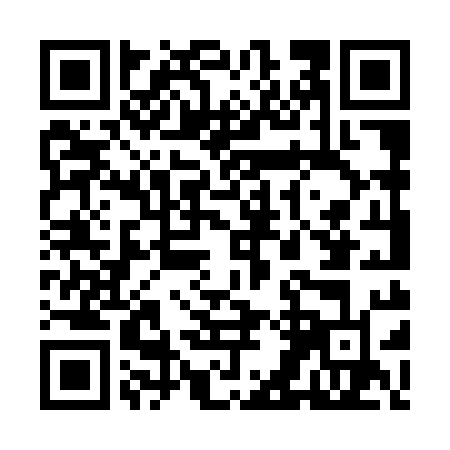 Prayer times for La Peche-a-l'Anguille, Quebec, CanadaMon 1 Jul 2024 - Wed 31 Jul 2024High Latitude Method: Angle Based RulePrayer Calculation Method: Islamic Society of North AmericaAsar Calculation Method: HanafiPrayer times provided by https://www.salahtimes.comDateDayFajrSunriseDhuhrAsrMaghribIsha1Mon2:384:3812:386:078:3810:382Tue2:384:3912:386:078:3810:383Wed2:394:3912:396:078:3810:384Thu2:394:4012:396:078:3710:385Fri2:404:4112:396:078:3710:386Sat2:404:4212:396:068:3610:387Sun2:414:4212:396:068:3610:378Mon2:414:4312:396:068:3510:379Tue2:424:4412:406:068:3510:3710Wed2:424:4512:406:058:3410:3711Thu2:434:4612:406:058:3310:3612Fri2:434:4712:406:058:3310:3613Sat2:444:4812:406:048:3210:3614Sun2:444:4912:406:048:3110:3515Mon2:454:5012:406:048:3010:3516Tue2:464:5112:406:038:2910:3417Wed2:484:5212:406:038:2810:3218Thu2:504:5312:416:028:2710:3019Fri2:524:5412:416:028:2610:2820Sat2:544:5512:416:018:2510:2621Sun2:564:5712:416:018:2410:2422Mon2:584:5812:416:008:2310:2223Tue3:004:5912:415:598:2210:2024Wed3:025:0012:415:598:2110:1825Thu3:055:0112:415:588:1910:1626Fri3:075:0312:415:578:1810:1427Sat3:095:0412:415:568:1710:1228Sun3:115:0512:415:568:1610:0929Mon3:135:0612:415:558:1410:0730Tue3:155:0812:415:548:1310:0531Wed3:175:0912:415:538:1110:03